DIAGNÓSTICO   MARZO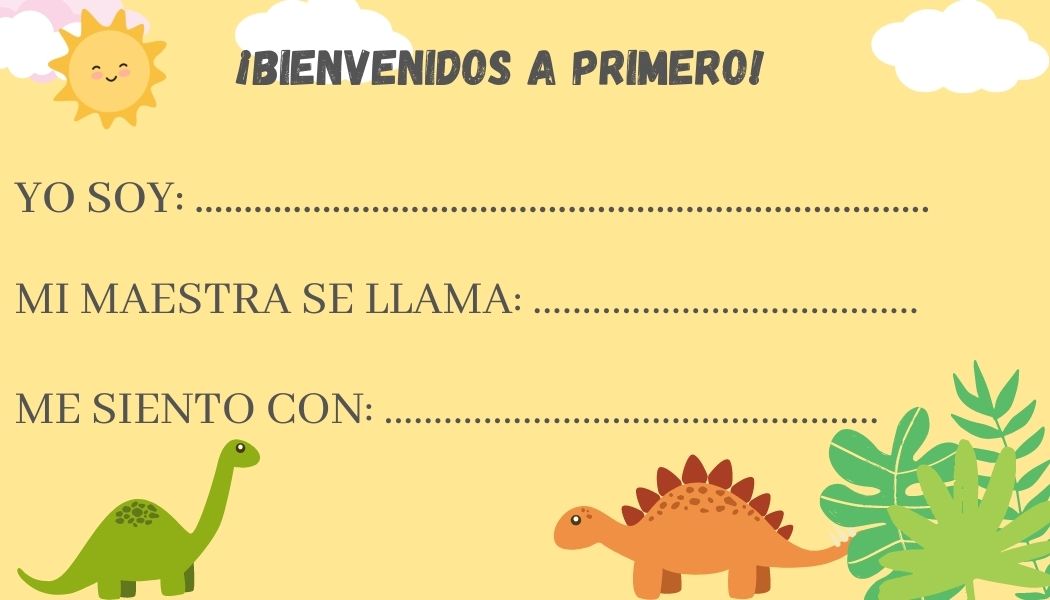 Lectura del cuento “El árbol que no tenía hojas”.Conversamos sobre lo leído. Se presenta al árbol del cuento realizado con afiche. Se reparten hojas de colores y los chicos escribirán su nombre para decorar el árbol como hacen los nenes del cuento.RECORREMOS LA ESCUELA.Observamos imágenes de distintos tipos de escuelas y conversamos.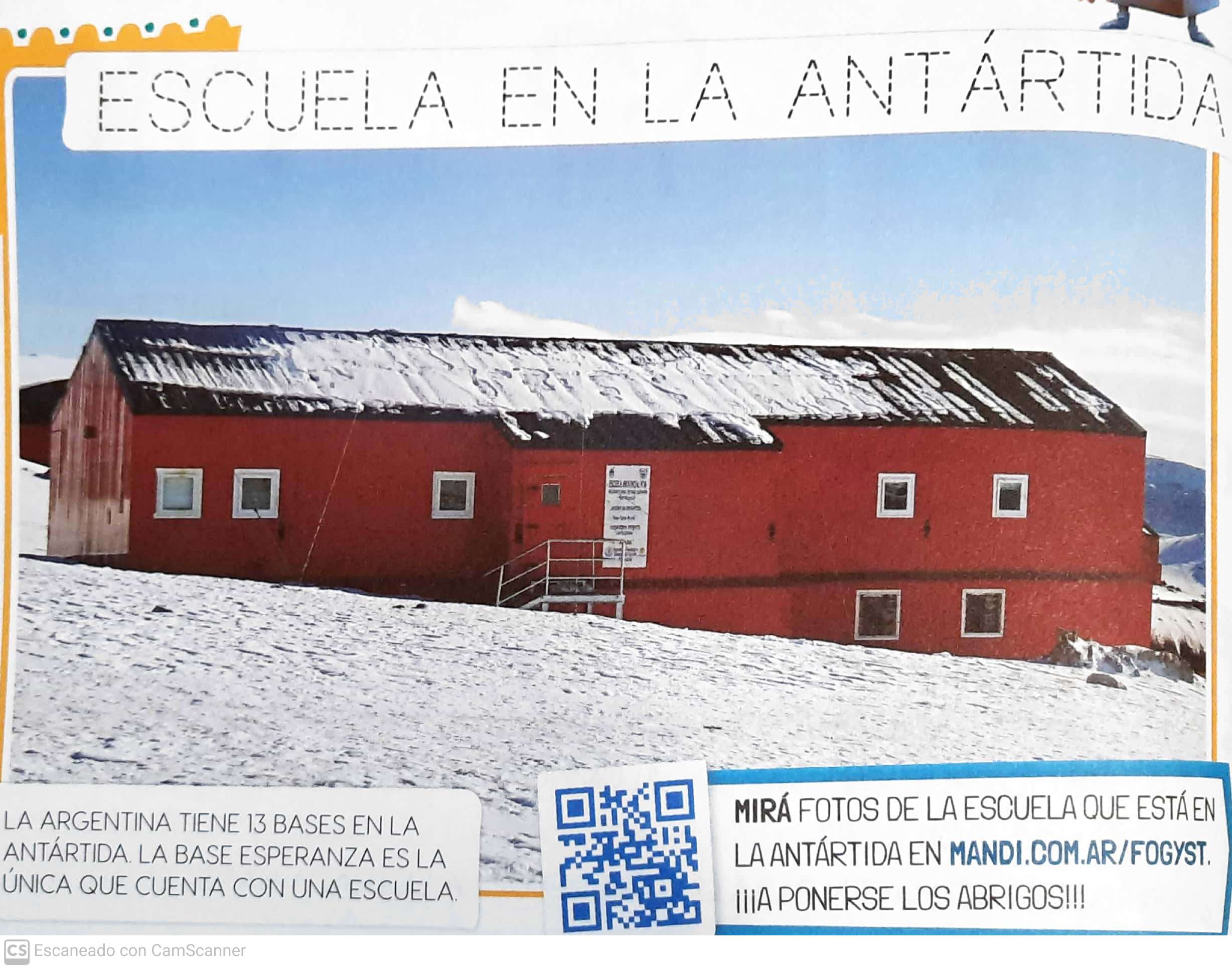 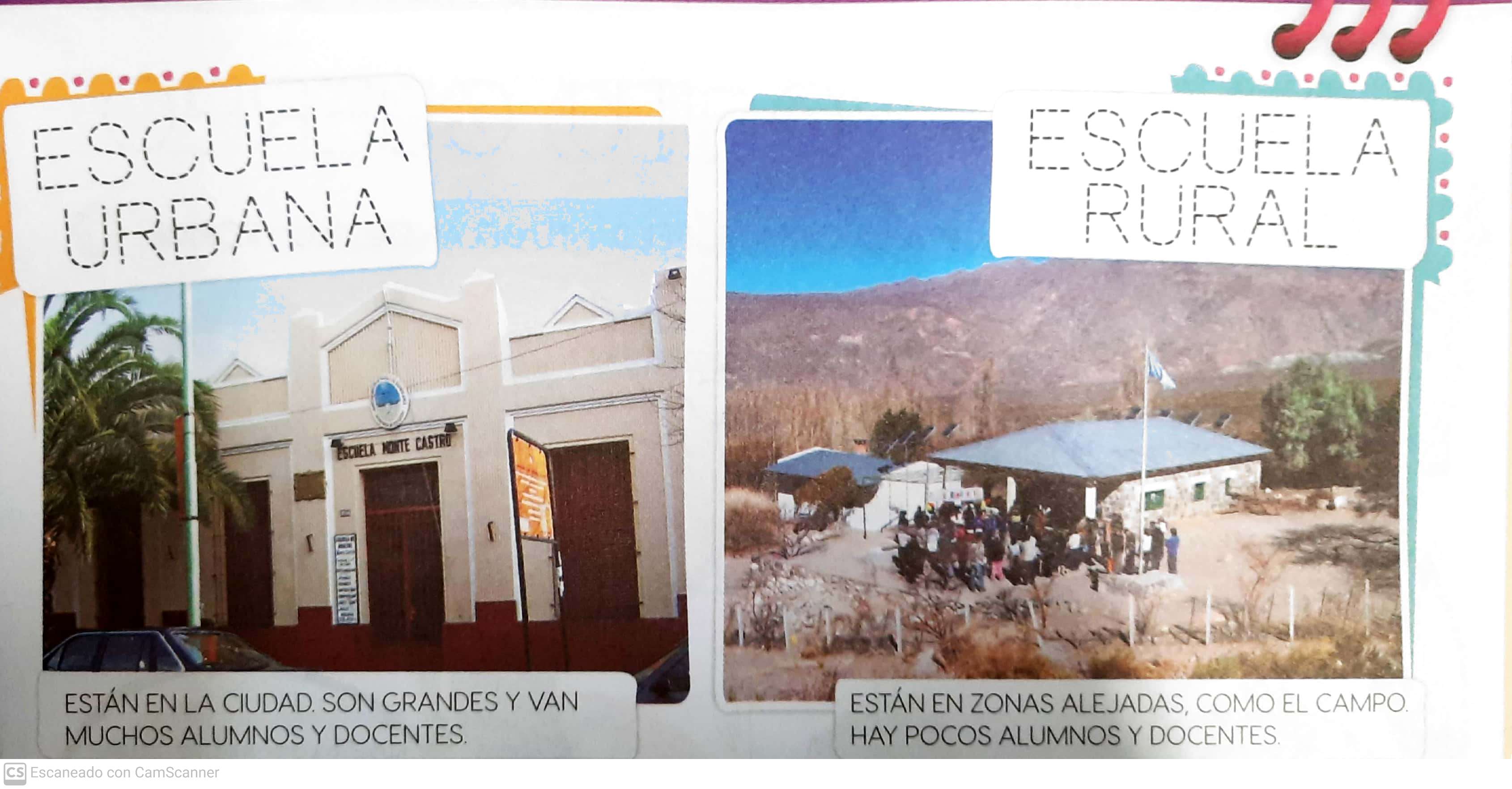 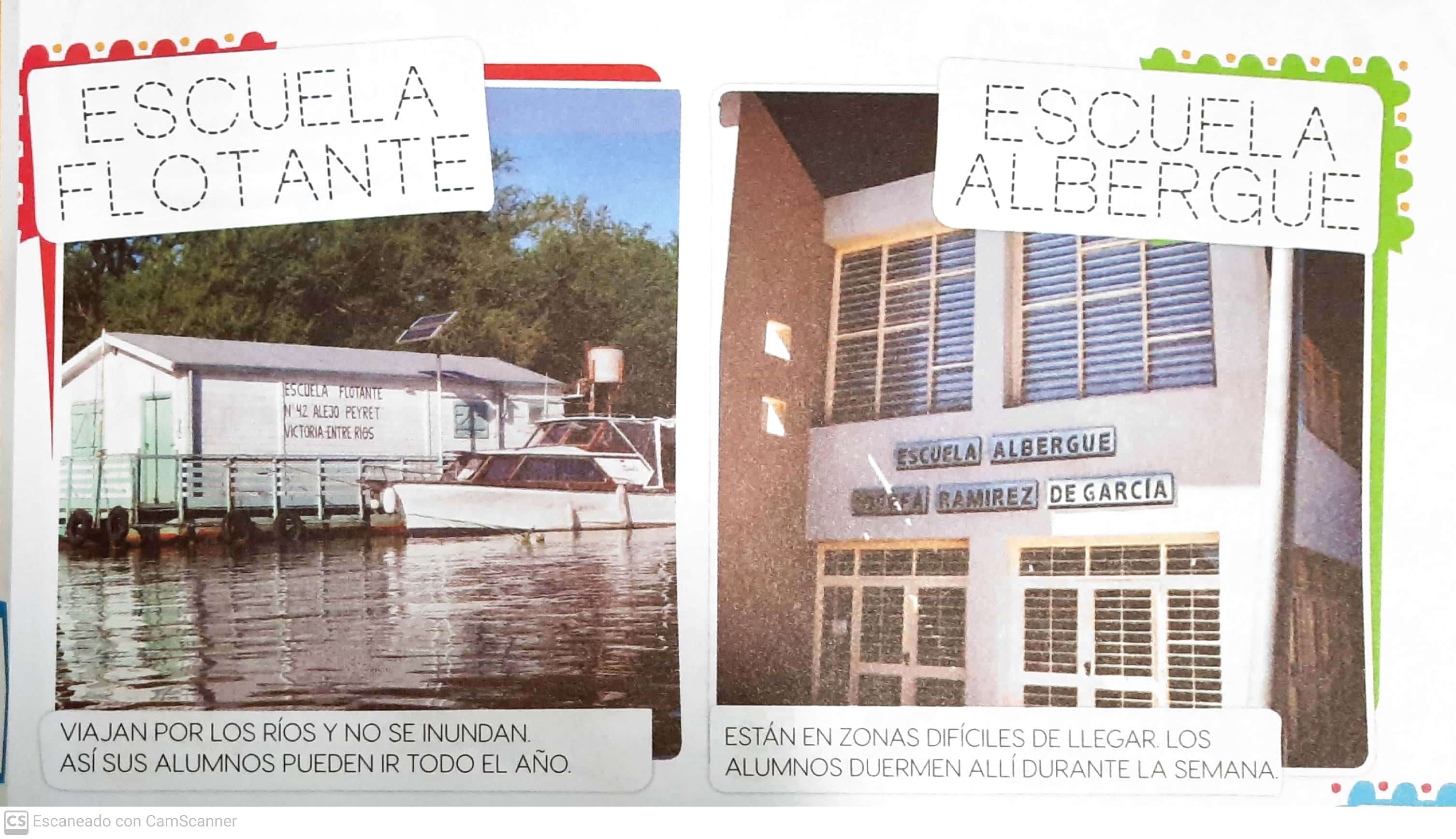 Conversamos: ¿Qué diferencias hay entre estas escuelas y la nuestra? ¿En qué se parecen?¿Qué es lo más lindo de esta escuela? ¿Por qué?Dibujamos nuestra escuela y escribimos entre todos su nombre. YO SOY: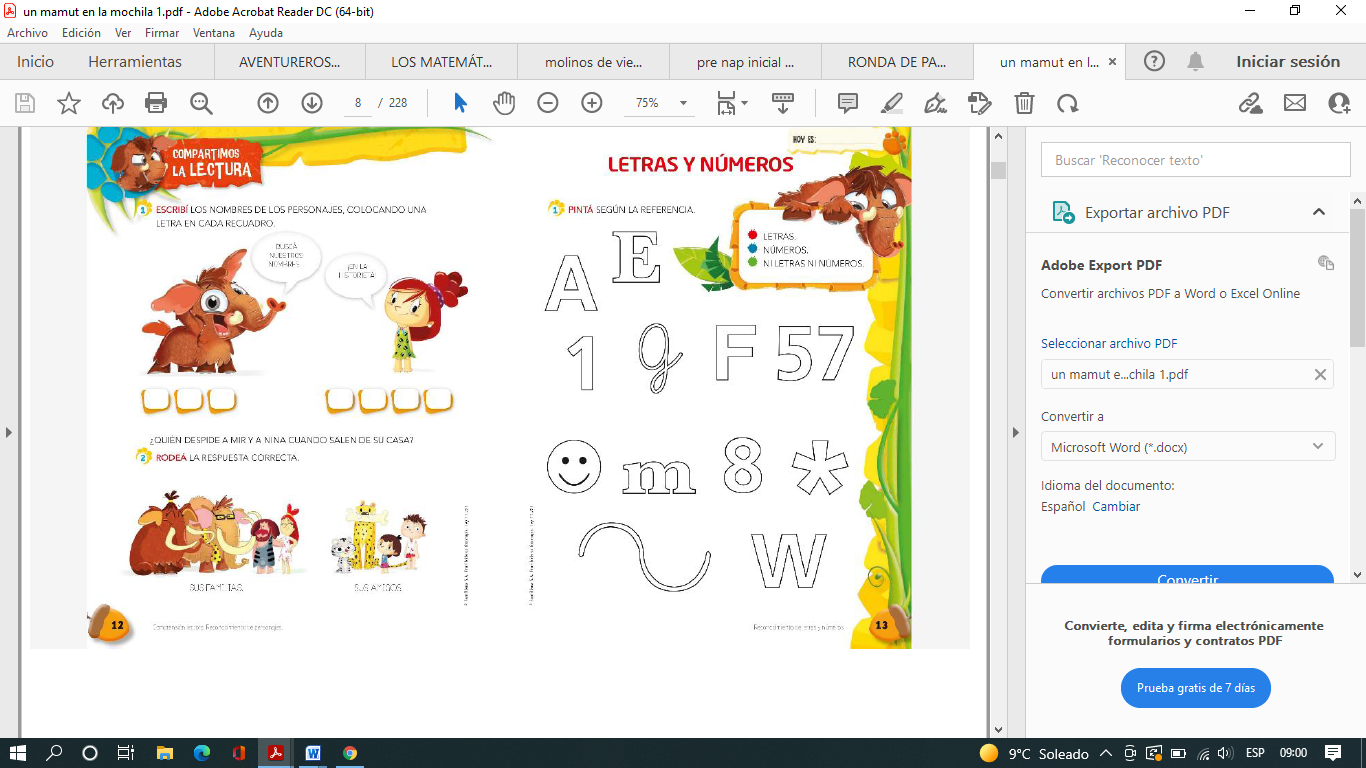 JUGAMOS CON NÚMEROSJugamos con los números del 1 al 10. Se van mostrando carteles con cantidades del 1 al 10 y se va aplaudiendo. Luego se muestra el número correspondiente a la cantidad y se van pegando en el pizarrón para ver la relación entre la cantidad y el número escrito.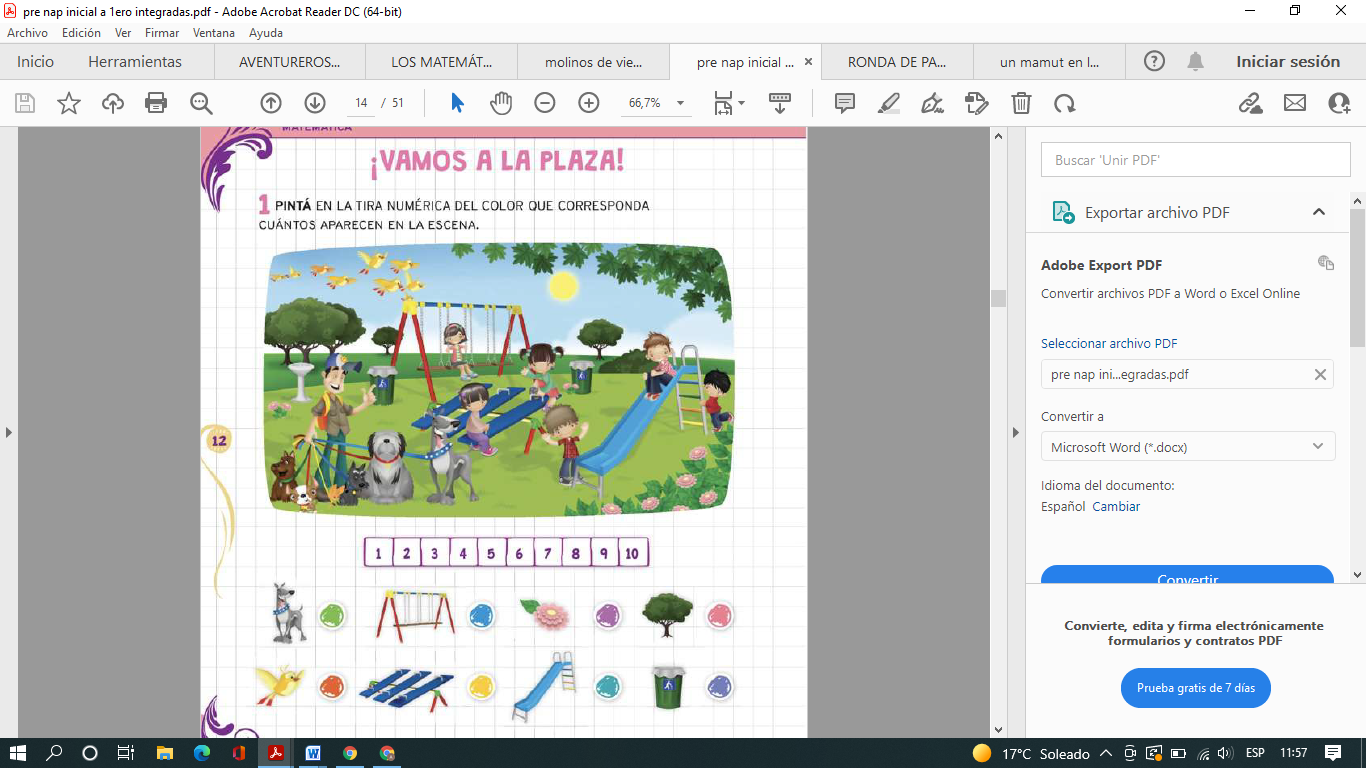 